от 18 февраля  2019 года № 9О назначении и проведении публичных слушаний  по вопросу разрешения  на отклонение от предельных параметров  разрешенного строительстваВ соответствии со статьями 5.1, 40 Градостроительного кодекса РФ, статьей 28 Федерального закона от 06 октября 2003 года № 131-ФЗ «Об общих принципах организации местного самоуправления в Российской Федерации», Положением о публичных слушаниях в муниципальном образовании «Ардинское сельское поселение», решением Собрания депутатов Ардинскогосельского поселения от 15.02.2013 №147 «Об утверждении Правил землепользования и застройки муниципального образования «Ардинское сельское поселение»:1.	Назначить публичные слушания по вопросу предоставления разрешения на отклонение от предельных параметров разрешенного строительства, реконструкции объектов капитального строительства:
- в части уменьшения минимального отступа от границ земельного участка, за пределами которого запрещено строительство зданий, строений, сооружений, с кадастровым номером  12:03:7501001:2 площадью 933кв.м., расположенного по адресу: Российская Федерация, Республика Марий Эл, Килемарский район, д. Сенюшкино, ул. Набережная, д. 3 (зона застройки индивидуальными жилыми домами (Ж-3)),с северо-западной стороны  с 3 м до 2,3 м.2.	Комиссии по подготовке проекта правил землепользования и застройки Ардинского сельского поселения  провести публичные слушания 18 марта 2019 в 15.00 часов по адресу: Республика Марий Эл, Килемарский район, с. Арда, ул. Школьная, д. 5.3.	Прием письменных предложений по вопросу публичных слушаний осуществляется по адресу:Республика Марий Эл,Килемарский район, с.Арда, ул. Школьная, д. 5.4.	Настоящее распоряжение обнародовать на информационном стенде и разместить на официальном сайте Администрации Ардинского сельского поселения в информационно-телекоммуникационной сети «Интернет».5.	Контроль за исполнением настоящего распоряжения оставляю за собой.И.о. Главы адимнистрациимуниципального образования «Ардинское сельское поселение»					Скворцова С.В.												АРДЕ ПОСЕЛЕНИМУНИЦИПАЛЬНЫЙ ОБРАЗОВАНИАДМИНИСТРАЦИН             АДМИНИСТРАЦИЯМО «АРДИНСКОЕ СЕЛЬСКОЕ ПОСЕЛЕНИЕ»РАСПОРЯЖЕНИРАСПОРЯЖЕНИЕ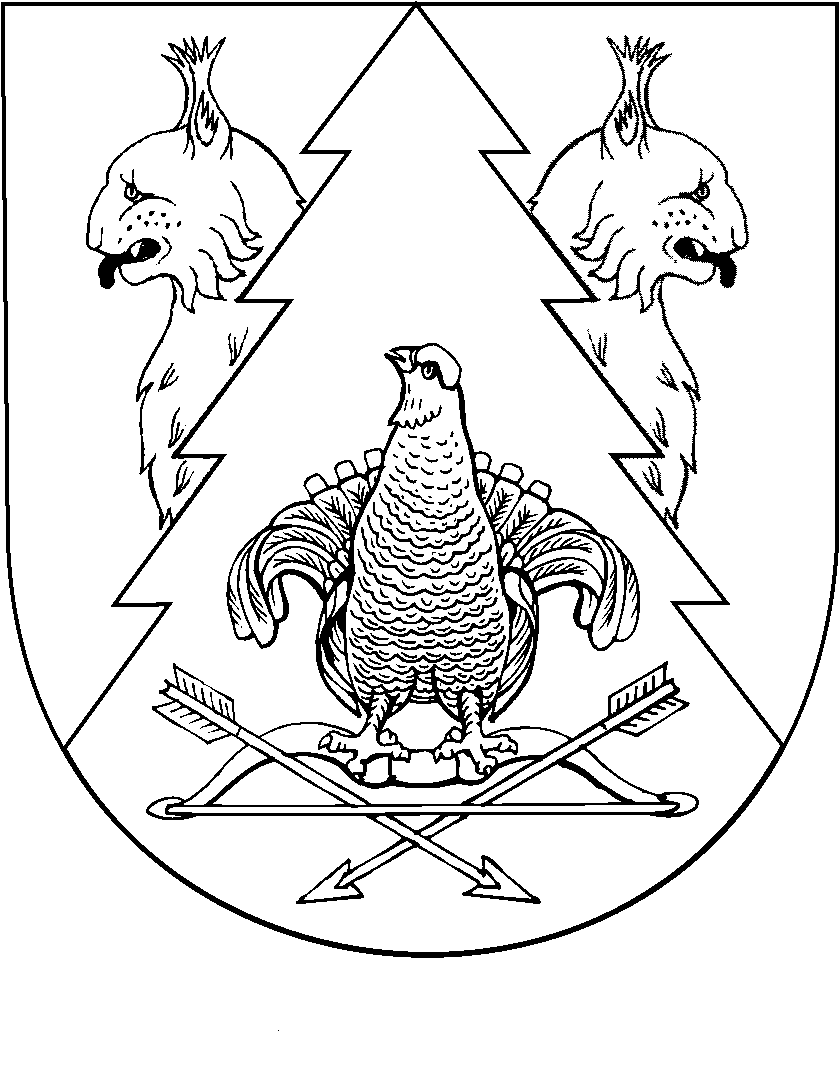 